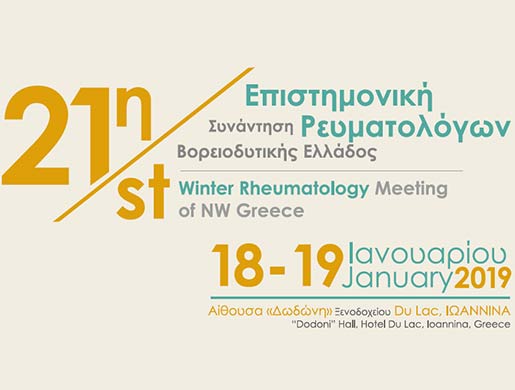 21η ΕΠΙΣΤΗΜΟΝΙΚΗ ΣΥΝΑΝΤΗΣΗ ΡΕΥΜΑΤΟΛΟΓΩΝ ΒΟΡΕΙΟΔΥΤΙΚΗΣ ΕΛΛΑΔΟΣΗμερομηνία: 18 & 19 Ιανουαρίου 2019
Τόπος διεξαγωγής: Ξενοδοχείου Du Lac, ΙΩΑΝΝΙΝΑΟργάνωση: Ρευματολογική Κλινική, Τμήμα Ιατρικής, Σχολή Επιστημών Υγείας, Πανεπιστήμιο ΙωαννίνωνOnline Δωρεάν ΕγγραφήΠερισσότερες πληροφορίες, ΕΔΩ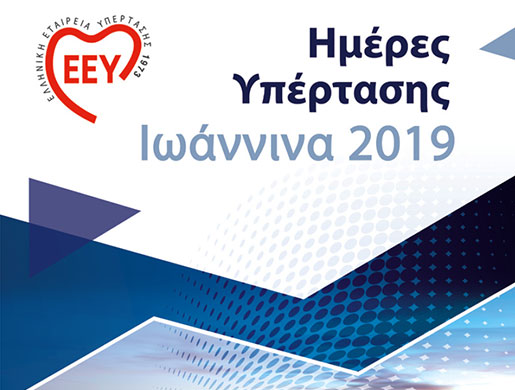 Ημέρες Υπέρτασης Ιωάννινα 2019
9ο Εκπαιδευτικό ΣεμινάριοΗμερομηνία: 25- 26 Ιανουαρίου 2019
Τόπος διεξαγωγής: Grand Serai, ΙωάννιναΟργάνωση: Ελληνική Εταιρεία ΥπέρτασηςΙστοσελίδα: www.hypertasi.grΔωρεάν On Line ΕγγραφήΠερισσότερες πληροφορίες, ΕΔΩ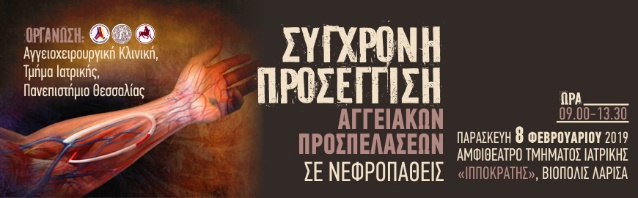 Σύγχρονη Προσέγγιση Αγγειακών Προσπελάσεων σε ΝεφροπαθείςΗμερομηνία: 8 Φεβρουαρίου 2019Τόπος διεξαγωγής: Αμφιθέατρο Τμήματος Ιατρικής "Ιπποκράτης", Βιόπολις ΛάρισαΟργάνωση: Αγγειοχειρουργική Κλινική, Τμήμα Ιατρικής, Πανεπιστήμιο ΘεσσαλίαςΔωρεάν On Line ΕγγραφήΠερισσότερες πληροφορίες, ΕΔΩ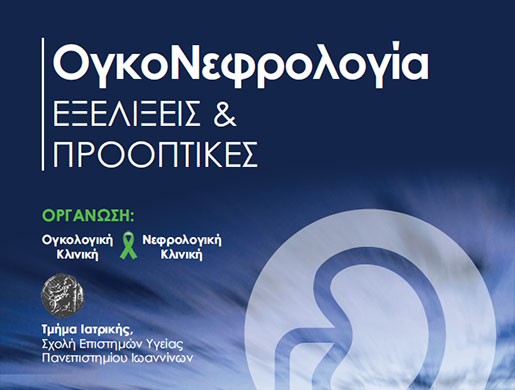 ΟΓΚΟΝΕΦΡΟΛΟΓΙΑ - Εξελίξεις & ΠροοπτικέςΗμερομηνία: 9 & 10 Φεβρουαρίου 2019
Τόπος διεξαγωγής: Ξενοδοχείο Du Lac, ΙωάννιναΟργάνωση: Ογκολογική & Νεφρολογική Κλινική, Τμήμα Ιατρικής, Σχολή Επιστημών Υγείας Πανεπιστημίου ΙωαννίνωνΔωρεάν On line ΕγγραφήΠερισσότερες πληροφορίες, ΕΔΩ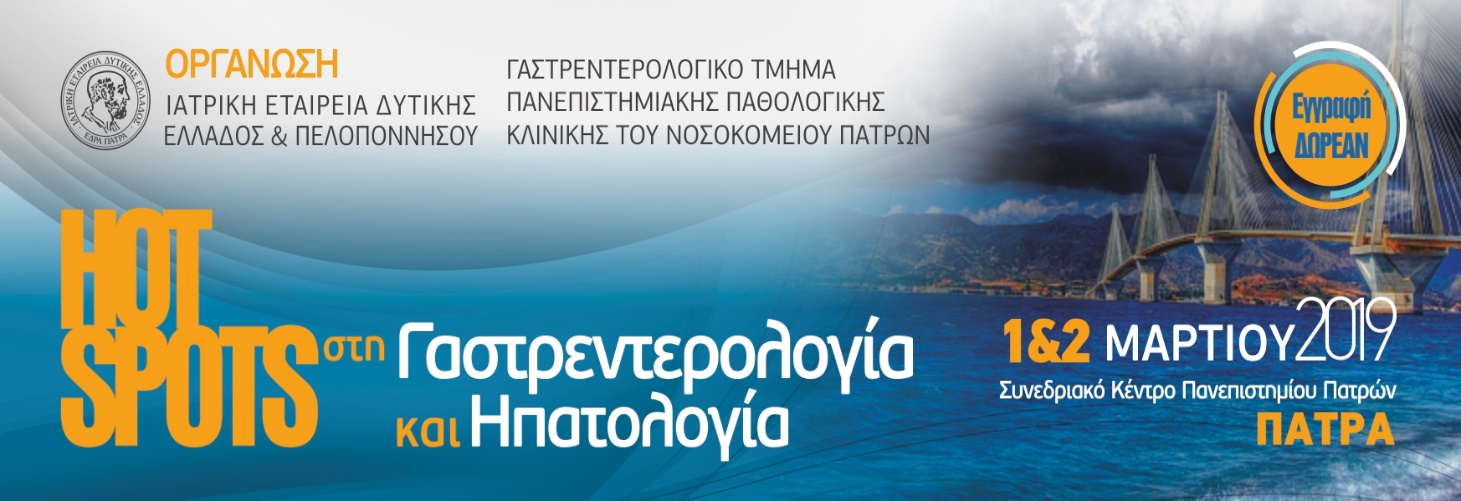 HOT SPOTS στη Γαστρεντερολογία και ΗπατολογίαΗμερομηνία: 1 & 2 Μαρτίου 2019Τόπος διεξαγωγής: Συνεδριακό Κέντρο Πανεπιστημίου Πατρών, ΠάτραΟργάνωση: ΙΑΤΡΙΚΗ ΕΤΑΙΡΕΙΑ ΔΥΤΙΚΗΣ ΕΛΛΑΔΟΣ ΠΕΛΟΠΟΝΝΗΣΟΥΓΑΣΤΡΕΝΤΕΡΟΛΟΓΙΚO TMHMA ΠΑΝΕΠΙΣΤΗΜΙΑΚΗΣ ΠΑΘΟΛΟΓΙΚΗΣ ΚΛΙΝΙΚΗΣ ΤΟΥ ΝΟΣΟΚΟΜΕΙΟΥ ΠΑΤΡΩΝΔωρεάν On Line ΕγγραφήΠερισσότερες πληροφορίες, ΕΔΩ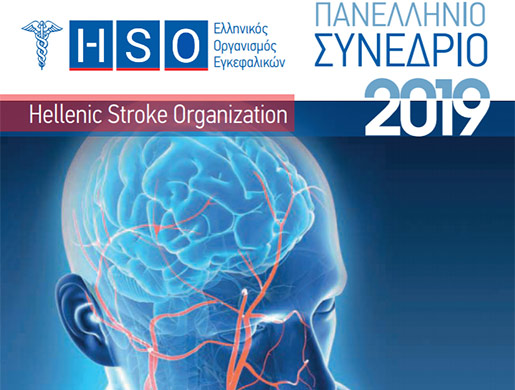 Πανελλήνιο Συνέδριο του Ελληνικού Οργανισμού ΕγκεφαλικώνΗμερομηνία: 7 – 9 Μαρτίου 2019
Τόπος διεξαγωγής: Αίγλη Ζαππείου, ΑθήναΟργάνωση: HSO - Hellenic Stroke OrganizationΙστοσελίδα: www.stroke.grΔωρεάν On Line Εγγραφή Υποβολή ΠεριλήψεωνΠερισσότερες πληροφορίες, ΕΔΩ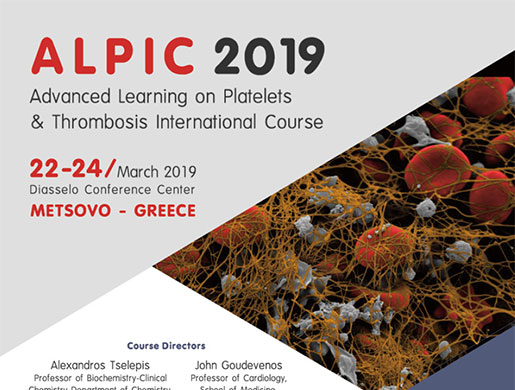 ALPIC 2019: Advanced Learning on Platelets & Thrombosis International CourseDates: March 22-24, 2019
Venue: Metsovo-GreeceOrganization: European and Mediterranean League Against Thrombotic Diseases

Under the auspices of:
Atherothrombosis Research Centre, University of Ioannina
Institute for the Study and Education on Thrombosis and Antithrombotic Therapy (ISETAT)More information HERE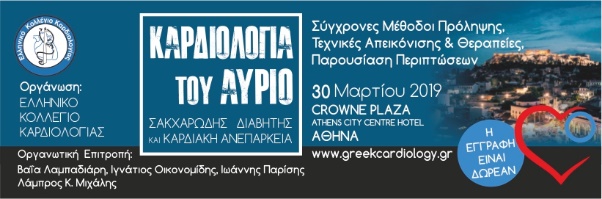 Καρδιολογία του Αύριο Σακχαρώδης Διαβήτης και Καρδιακή ΑνεπάρκειαΗμερομηνία: 30 ΜΑΡΤΙΟΥ 2019Τόπος διεξαγωγής: Crowne Plaza Athens City Centre Hotel, ΑθήναΟργάνωση: ΕΛΛΗΝΙΚΟ ΚΟΛΛΕΓΙΟ ΚΑΡΔΙΟΛΟΓΙΑΣΟργανωτική Επιτροπή:Βαΐα Λαμπαδιάρη, Ιγνάτιος Οικονομίδης, Ιωάννης ΠαρίσηςΛάμπρος Κ. ΜιχάληςΙστοσελίδα: www.greekcardiology.grΔωρεάν ONLINE ΕγγραφήΠερισσότερες πληροφορίες, ΕΔΩ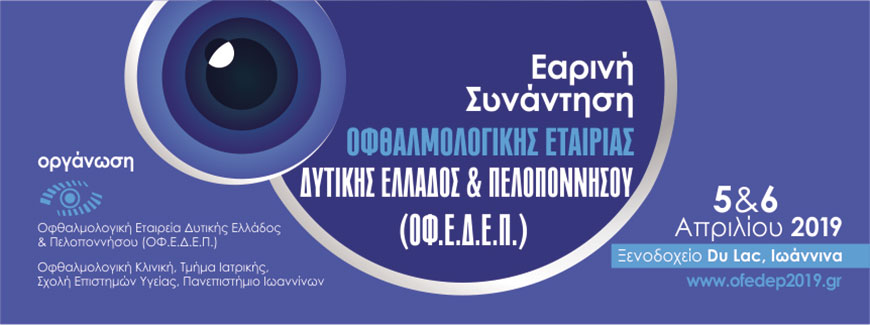 Εαρινή Συνάντηση ΟΦΘΑΛΜΟΛΟΓΙΚΗΣ ΕΤΑΙΡΙΑΣ ΔΥΤΙΚΗΣ ΕΛΛΑΔΟΣ & ΠΕΛΟΠΟΝΝΗΣΟΥ (ΟΦ.Ε.Δ.Ε.Π.)Ημερομηνίες διεξαγωγής: 5 & 6 Απριλίου 2019Τόπος διεξαγωγής: Ξενοδοχείο Du Lac, ΙωάννιναΟργάνωση:Οφθαλμολογική Εταιρεία Δυτικής Ελλάδος & Πελοποννήσου (ΟΦ.Ε.Δ.Ε.Π.)
Οφθαλμολογική Κλινική, Τμήμα Ιατρικής, Σχολή Επιστημών Υγείας, Πανεπιστήμιο ΙωαννίνωνΙστοσελίδα: www.ofedep2019.grΔωρεάν On line ΕγγραφήΠερισσότερες πληροφορίες, ΕΔΩ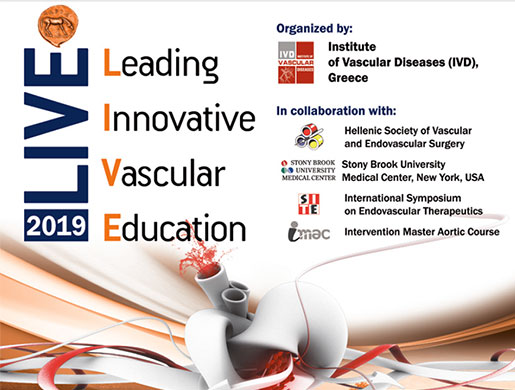 LIVE 2019 – Leading Innovative Vascular EducationDates: 9 - 11 May 2019
Venue: Hotel Larissa Imperial, Larissa, GreeceOrganization: Institute of Vascular Diseases (IVD), Greece

In collaboration with: 
Hellenic Society of Vascular and Endovascular Surgery
Stony Brook University Medical Center, USA
International Symposium on Endovascular Therapeutics
Intervention Master Aortic CourseWebsite: www.live2019.grAbstract submission Online registration - Trainees - Nursing Staff - Students Online registration - Doctors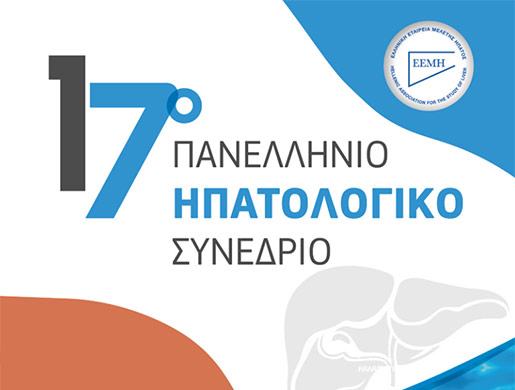 17ο Πανελλήνιο Ηπατολογικό ΣυνέδριοΗμερομηνία: 9 - 11 Μαΐου 2019
Τόπος διεξαγωγής: Ξενοδοχείο Elite, Καλαμάτα
Οργάνωση: Ελληνική Εταιρεία Μελέτης του ΉπατοςΙστοσελίδα: www.eemh.grΔΩΡΕΑΝ ONLINE ΕΓΓΡΑΦΗ Νοσηλευτικό προσωπικό - Τεχνολόγοι Υγείας – Φοιτητές Online registration - Ειδικευμένοι - Ειδικευόμενοι Υποβολή ΠεριλήψεωνΠερισσότερες πληροφορίες, ΕΔΩ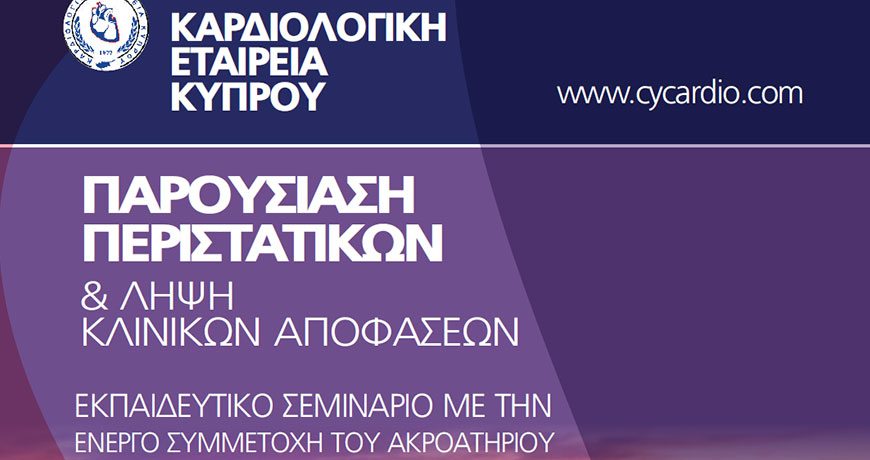 Εκπαιδευτικό Σεμινάριο: Παρουσίαση περιστατικών & λήψη κλινικών αποφάσεων                                                      10-12 Μάϊου 2019Ξενοδοχείο IONIAN BLUE, ΛευκάδαΟργάνωση: Καρδιολογική Εταιρεία ΚύπρουΙστοσελίδα: www.cycardio.comΠερισσότερες πληροφορίες, ΕΔΩ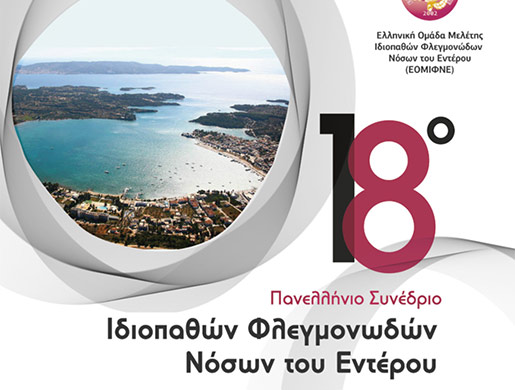 18o Πανελλήνιο Συνέδριο Ιδιοπαθών Φλεγμονωδών Νόσων του ΕντέρουΗμερομηνία: 30 Μαΐου - 2 Ιουνίου 2019
Τόπος διεξαγωγής: AKS Porto Heli Hotel, ΑργολίδαΟργάνωση: Ελληνική Ομάδα Μελέτης Ιδιοπαθών Φλεγμονωδών Νόσων του ΕντέρουΙστοσελίδα: www.ifne2019.grONLINE ΕΓΓΡΑΦΗ ΣΥΝΕΔΡΙΟΥ: Ειδικευμένοι – Ειδικευόμενοι ΔΩΡΕΑΝ ONLINE ΕΓΓΡΑΦΗ ΣΥΝΕΔΡΙΟΥ: Νοσηλευτές - Φοιτητές Υποβολή ΠεριλήψεωνΠερισσότερες πληροφορίες, ΕΔΩ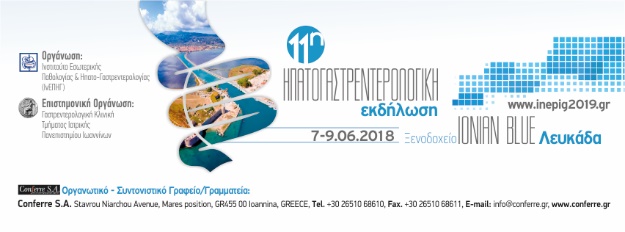 11Η ΗΠΑΤΟΓΑΣΤΡΕΝΤΕΡΟΛΟΓΙΚΗ ΕΚΔΗΛΩΣΗΗμερομηνία: 7-9 Ιουνίου 2019Τόπος διεξαγωγής: Ξενοδοχείο Ionian Blue, ΛευκάδαΟργάνωση: Ινστιτούτο Εσωτερικής Παθολογίας & Ηπατο-Γαστρεντερολογίας (ΙνΕΠΗΓ)

Επιστημονική Οργάνωση: Γαστρεντερολογική Κλινική Τμήματος Ιατρικής Πανεπιστημίου Ιωαννίνων

Υπό την αιγίδα της Ελληνικής Γαστρεντερολογικής ΕταιρείαςΙστοσελίδα: www.inepig2019.grΔωρεάν On line ΕγγραφήΠερισσότερες πληροφορίες, ΕΔΩ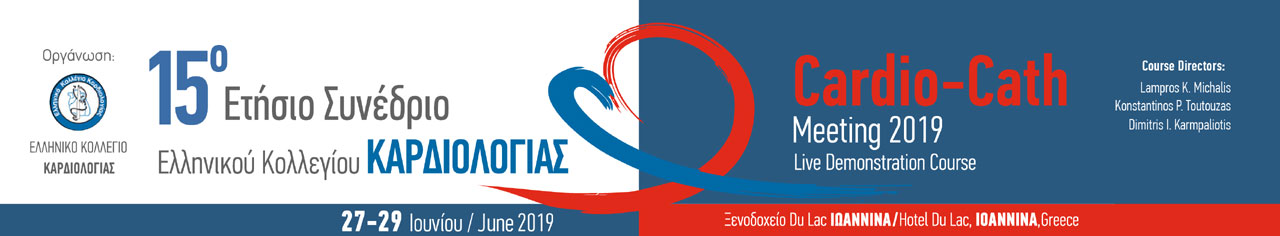 15th Annual Congress of the Hellenic College of Cardiology & Cardio Cath Meeting 2019 Live Demonstration CourseDates: 27-29 June 2019
Venue: Hotel Du Lac, IoanninaOrganization: Hellenic College of Cardiology

Course Directors: 
Lampros K. Michalis, Konstantinos P. Toutouzas, Dimitris I. KarmpaliotisWebsite: www.cardiologycongress2019.grOnline registration Physicians Free On line registration Trainees - Other - Nursing Staff – Students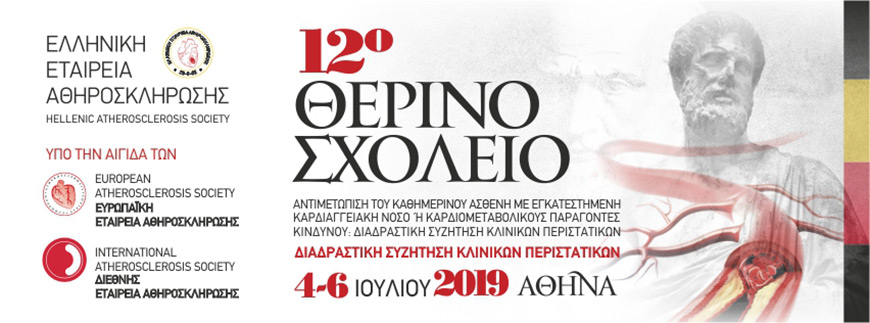 12o Θερινό Σχολείο Ελληνικής Εταιρείας ΑθηροσκλήρωσηςΗμερομηνία: 4 - 6 Ιουλίου 2019Τόπος διεξαγωγής: Αίγλη Ζαππείου, ΑθήναΟργάνωση: Ελληνική Εταιρεία ΑθηροσκλήρωσηςΙστοσελίδα: www.atherosclerosis.grΠερισσότερες πληροφορίες, ΕΔΩ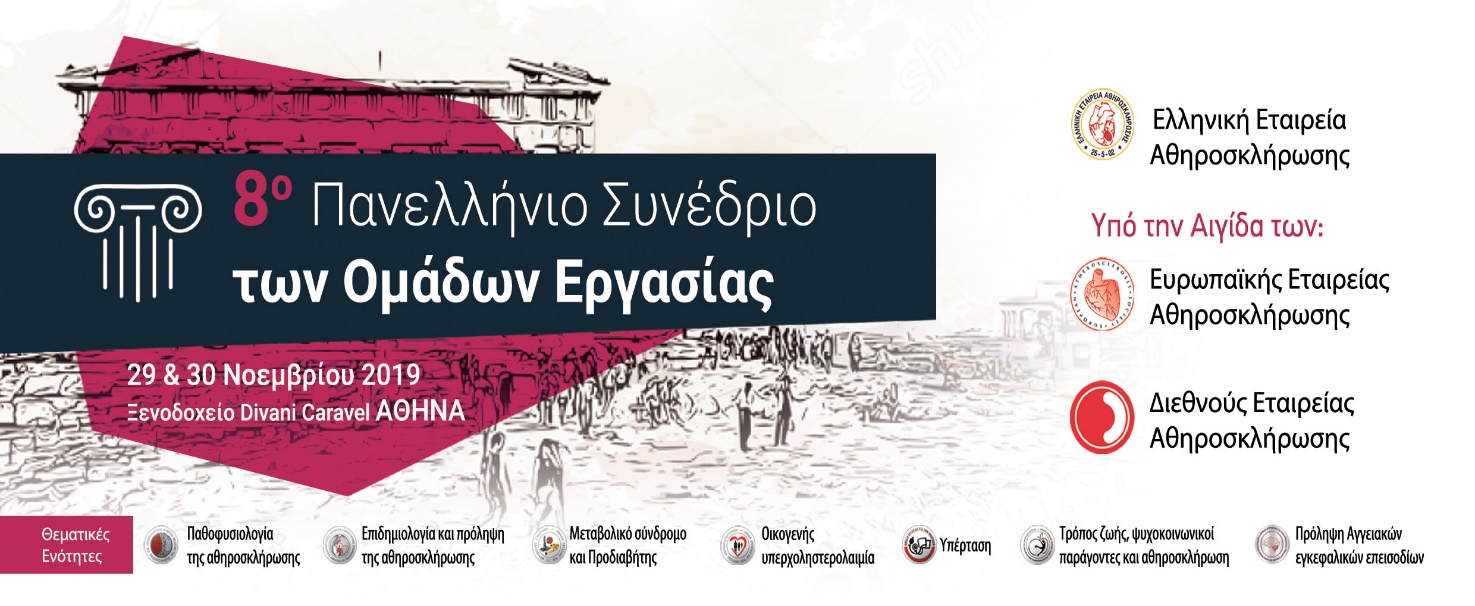 8ο Πανελλήνιο Συνέδριο των Ομάδων ΕργασίαςΗμερομηνία: 29 - 30 Νοεμβρίου 2019Τόπος διεξαγωγής: Ξενοδοχείο Divani Caravel, ΑθήναΟργάνωση: Ελληνική Εταιρεία ΑθηροσκλήρωσηςΥπό την Αιγίδα των:Ευρωπαϊκής Εταιρείας ΑθηροσκλήρωσηςΔιεθνούς Εταιρείας ΑθηροσκλήρωσηςΙστοσελίδα: www.atherosclerosis.grΠερισσότερες πληροφορίες, ΕΔΩ